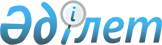 Об утверждении Инструкции по приему, выдаче, ознакомлению, хранению и уничтожению прекращенных уголовных дел подразделениями архивной работы Комитета по правовой статистике и специальным учетам Генеральной прокуратуры Республики КазахстанПриказ Генерального Прокурора Республики Казахстан от 5 января 2023 года № 8. Зарегистрирован в Министерстве юстиции Республики Казахстан 6 января 2023 года № 31619.
      В соответствии с подпунктом 22) статьи 9 Конституционного закона Республики Казахстан "О прокуратуре", подпунктом 12-6) статьи 6 Закона Республики Казахстан "О государственной правовой статистике и специальных учетах", руководствуясь подпунктом 37) пункта 19 Положения о Генеральной прокуратуре Республики Казахстан, утвержденного Указом Президента Республики Казахстан от 13 октября 2017 года № 563 "О некоторых вопросах органов прокуратуры Республики Казахстан", ПРИКАЗЫВАЮ:
      Сноска. Преамбула - в редакции приказа Генерального Прокурора РК от 04.07.2024 № 87 (вводится в действие после дня его первого официального опубликования).


      1. Утвердить Инструкцию по приему, выдаче, ознакомлению, хранению и уничтожению прекращенных уголовных дел подразделениями архивной работы Комитета по правовой статистике и специальным учетам Генеральной прокуратуры Республики Казахстан согласно приложению 1 к настоящему приказу.
      2. Признать утратившими силу некоторые приказы Генеральной прокуратуры Республики Казахстан согласно приложению 2 к настоящему приказу.
      3. Комитету по правовой статистике и специальным учетам Генеральной прокуратуры Республики Казахстан (далее – Комитет) в установленном законодательством порядке обеспечить:
      1) государственную регистрацию настоящего приказа в Министерстве юстиции Республики Казахстан;
      2) размещение настоящего приказа на официальном интернет-ресурсе Генеральной прокуратуры Республики Казахстан;
      3) направление настоящего приказа заинтересованным субъектам правовой статистики и специальных учетов, а также территориальным органам Комитета для исполнения.
      4. Контроль за исполнением настоящего приказа возложить на Председателя Комитета.
      5. Настоящий приказ вводится в действие после дня его первого официального опубликования.
      "СОГЛАСОВАН"Агентство Республики Казахстанпо финансовому мониторингу
      "СОГЛАСОВАН"Министерство обороныРеспублики Казахстан
      "СОГЛАСОВАН"Служба государственной охраныРеспублики Казахстан
      "СОГЛАСОВАН"Агентство Республики Казахстанпо противодействию коррупции(Антикоррупционная служба)
      "СОГЛАСОВАН"Комитет национальной безопасностиРеспублики Казахстан
      "СОГЛАСОВАН"Министерство внутренних делРеспублики Казахстан Инструкция по приему, выдаче, ознакомлению, хранению и уничтожению прекращенных уголовных дел подразделениями архивной работы Комитета по правовой статистике и специальным учетам Генеральной прокуратуры Республики Казахстан Глава 1. Общие положения
      1. Настоящая Инструкция по приему, выдаче, ознакомлению, хранению и уничтожению прекращенных уголовных дел подразделениями архивной работы Комитета по правовой статистике и специальным учетам Генеральной прокуратуры Республики Казахстан (далее - Инструкция) разработана в соответствии с подпунктом 12-6) статьи 6 Закона Республики Казахстан "О государственной правовой статистике и специальных учетах" (далее – Закон).
      2. Инструкция регламентирует прием, выдачу, ознакомление, хранение и уничтожение подразделениями архивной работы территориальных и приравненных к ним органов Комитета по правовой статистике и специальным учетам Генеральной прокуратуры Республики Казахстан (далее – подразделения архивной работы) прекращенных уголовных дел в бумажном и электронном форматах.
      Сноска. Пункт 2 - в редакции приказа Генерального Прокурора РК от 04.07.2024 № 87 (вводится в действие после дня его первого официального опубликования).


      3. В настоящей Инструкции используются следующие понятия:
      1) прокурор подразделения архивной работы – сотрудник территориального и приравненного к нему органа Комитета по правовой статистике и специальным учетам Генеральной прокуратуры Республики Казахстан (далее - территориальные органы Комитета), осуществляющий в соответствии с Законом полномочия по приему, выдаче, ознакомлению, хранению и уничтожению прекращенных уголовных дел;
      2) органы прокуратуры – Генеральная прокуратура Республики Казахстан, органы военной и транспортной прокуратур, прокуратуры областей и приравненные к ним прокуратуры (городов республиканского значения и столицы), районные и приравненные к ним (городские, межрайонные, а также специализированные) прокуратуры;
      3) Единый реестр досудебных расследований (далее - ЕРДР) - автоматизированная база данных, в которую вносятся сведения о поводах к началу досудебного расследования, перечисленных в части первой статьи 180 Уголовно-процессуального кодекса Республики Казахстан (далее – УПК РК), принятых по ним процессуальных решениях, произведенных действиях, движении уголовного производства, заявителях и участниках уголовного процесса, а также осуществляется ведение уголовного судопроизводства в электронном формате на стадии досудебного расследования;
      4) электронное уголовное дело – обособленное производство, ведущееся органом уголовного преследования по поводу одного или нескольких уголовных правонарушений в электронном формате посредством модуля е-УД;
      5) электронная цифровая подпись (далее – ЭЦП) - набор электронных цифровых символов, созданный средствами электронной цифровой подписи и подтверждающий достоверность электронного документа, его принадлежность и неизменность содержания.
      Сноска. Пункт 3 с изменениями, внесенными приказом Генерального Прокурора РК от 04.07.2024 № 87 (вводится в действие после дня его первого официального опубликования).

 Глава 2. Прием прекращенных уголовных дел
      4. Подразделения архивной работы принимают на хранение прекращенные уголовные дела по территориальности от органов прокуратуры после выполнения требований статей 289, 290 УПК РК.
      Органы прокуратуры передают прекращенное уголовное дело в соответствующее подразделение архивной работы по территориальности не позднее трех рабочих дней с момента разрешения вопроса о судьбе вещественного доказательства, а также после выполнения требований части второй статьи 289 УПК РК и части второй статьи 290 УПК РК.
      5. Подразделения архивной работы не принимают прекращенные уголовные дела, по которым не решен вопрос:
      1) о вещественных доказательствах в соответствии с частью третьей статьи 118 УПК РК (с приложением акта об уничтожении или иного акта);
      2) об отмене наложения ареста на имущества;
      3) о направлении копии постановления о прекращении досудебного расследования и извещении с разъяснением порядка и сроков предъявления требований о возмещении вреда лицу, чьи конституционные права были нарушены;
      4) по которым отсутствует уведомление участников уголовного процесса о прекращении и основаниях прекращения досудебного расследования и сведения о получении копии постановления о прекращении досудебного производства;
      5) об отмене избранной меры пресечения и иных мер процессуального принуждения;
      6) по которым не решен вопрос об отмене, сохранении или изменении мер безопасности в отношении защищаемого лица.
      Вышеуказанные сведения сверяются с материалами прекращенного уголовного дела без изучения законности принятого процессуального решения.
      6. Прокурор подразделения архивной работы осуществляет:
      прием поступивших на хранение прекращенных уголовных дел;
      выставление электронного информационного учетного документа формы 2-А "Карточка к прекращенному уголовному делу" (далее – ЭИУД формы 2-А) в ЕРДР по форме согласно приложению 1 к настоящей Инструкции, при поступлении:
      1) прекращенного уголовного дела в бумажном формате;
      2) бумажных материалов (оригиналы документов электронных уголовных дел, предусмотренные статьей 120 УПК РК, протоколов процессуальных действий, предусмотренные статьей 119 УПК РК, не вложенные в электронное уголовное дело);
      сверку соответствия сведений форм, утвержденных приказом Генерального Прокурора Республики Казахстан от 19 сентября 2014 года № 89 "Об утверждении Правил приема и регистрации заявления, сообщения или рапорта об уголовных правонарушениях, а также ведения Единого реестра досудебных расследований" (зарегистрирован в Реестре государственной регистрации нормативных правовых актов за № 9744) (далее – ЭИУД), введенных в ЕРДР, принятым процессуальным решениям по уголовному делу;
      сканирование материалов прекращенного уголовного дела за исключением уголовных дел, содержащих государственные секреты и иную охраняемую законом тайну. При этом сканирование материалов прекращенных уголовных дел проводится без расшивки.
      С момента выявления нарушений требований пункта 5 Инструкции, в том числе несоответствие выставленных ЭИУД материалам прекращенного уголовного дела, прокурор подразделения архивной работы в течение трех рабочих дней осуществляет возврат прекращенного уголовного дела для устранения нарушений в органы прокуратуры.
      Возврат в подразделение архивной работы прекращенного уголовного дела после устранения нарушений осуществляют органы прокуратуры в течение пятнадцати рабочих дней с момента его поступления.
      7. Между территориальными органами Комитета, органами прокуратуры и уголовного преследования ежемесячно проводятся сверки на предмет достоверности ЭИУД, своевременного направления прекращенных уголовных дел органами уголовного преследования в органы прокуратуры, органами прокуратуры - в подразделения архивной работы. Параграф 1. Прием прекращенных уголовных дел в бумажном формате
      8. На обложке прекращенного уголовного дела в бумажном формате указывается официальное наименование вышестоящего органа и официальное наименование органа и учреждения органа уголовного преследования, регистрационный номер материала, краткая фабула (статья Уголовного кодекса Республики Казахстан (далее – УК) и срок хранения.
      На обложке бумажных материалов, прекращенных электронных уголовных дел, указывается "Материалы по электронному уголовному делу № _____". При этом во внутренней описи указываются имеющиеся бумажные материалы без распечатки электронных документов находящихся в электронном уголовном деле.
      Оформление обложек прекращенных уголовных дел, состоящих из нескольких томов (приложений), аналогично с проставлением очередного номера тома (приложения).
      Надписи на обложках производятся светостойкими чернилами.
      9. Каждое прекращенное уголовное дело, подлежащее сдаче в подразделения архивной работы, подшивается в твердую обложку прочными нитками не более чем в пять проколов. Не допускается оставление в деле металлических предметов.
      10. Каждый том прекращенного уголовного дела содержит не более 180 листов. Все листы в прекращенном уголовном деле нумеруются графитным карандашом (каждый том отдельно), все документы вносятся во внутреннюю опись. В конце описи делается итоговая надпись лицом, завершившим производство по уголовному делу, с указанием должности и фамилии.
      11. Не допускается подшивать черновики, личные документы, документы, подлежащие возврату и документы, не относящиеся к прекращенному уголовному делу.
      Документы, которые невозможно подшить, заносятся во внутреннюю опись и вкладываются в конверты, которые подшиваются (приклеиваются) в прекращенное уголовное дело.
      12. В конце каждого тома (приложения) на специально подшитом листе делается итоговая заверительная надпись, в котором указывается прописью количество пронумерованных листов. Заверительная надпись производится лицом, завершившим производство по уголовному делу, с указанием должности, фамилии, имя, отчества (при его наличии) и заверяется личной подписью и печатью "Для пакетов".
      13. К прекращенным уголовным делам прилагается сопроводительное письмо в двух экземплярах. В сопроводительном письме указываются регистрационные номера прекращенных уголовных дел, количество листов в каждом томе, в конце письма подпись руководителя органа.
      При предоставлении прекращенного уголовного дела нарочно, прокурор подразделения архивной работы расписывается на втором экземпляре сопроводительного письма.
      В течение двадцати четырех часов с момента поступления прекращенного уголовного дела, прокурор подразделения архивной работы выставляет ЭИУД формы 2-А в ЕРДР. Параграф 2. Прием прекращенных электронных уголовных дел
      14. После принятия органом уголовного преследования, ведущим уголовный процесс, решения о прекращении производства, постановление о прекращении электронного уголовного дела направляется на утверждение в органы прокуратуры.
      В случае принятия решения, предусмотренного пунктом 1) части первой статьи 290 УПК РК, электронное дело поступает во вкладку "архив" Журнала надзора ЕРДР, при этом прокурор подразделения архивной работы имеет полный доступ во все вложения прекращенного уголовного дела.
      15. По электронным прекращенным уголовным делам в подразделения архивной работы передаются только оригиналы процессуальных документов, предусмотренных статьями 119, 120 УПК РК (протокол осмотра места происшествия, запросы, опросы), которые составлялись на бумажном носителе в ходе проведения первоначальных неотложных следственных действий, при регистрации уголовного правонарушения в ЕРДР.
      Распечатка электронных прекращенных уголовных дел для передачи в подразделения архивной работы не допускается.
      При соблюдении органами уголовного преследования всех указанных требований, предусмотренных настоящим пунктом, прокурор подразделения архивной работы в течение двадцати четырех часов с момента поступления материалов к электронным прекращенным уголовным делам на бумажных носителях выставляет ЭИУД формы 2-А в ЕРДР. Глава 3. Выдача прекращенных уголовных дел
      16. Прекращенные уголовные дела выдаются подразделениями архивной работы по запросам органов прокуратуры либо вышестоящей прокуратуры.
      17. Выдача прекращенных уголовных дел по запросам суда и органа уголовного преследования, осуществляется прокурором подразделения архивной работы с уведомлением органов прокуратуры.
      18. Прекращенные уголовные дела одного ведомства выдаются органу уголовного преследования другого ведомства через органы прокуратуры по запросу органа уголовного преследования.
      При поступлении запроса об истребовании прекращенного уголовного дела прокурором подразделения архивной работы выдается прекращенное уголовное дело судье в один рабочий день, органам прокуратуры и органам уголовного преследования в следующие сроки:
      при рассмотрении жалоб в порядке статей 105, 106 УПК РК, а также по отдельным запросам (поручения Администрации Президента Республики Казахстан, Генерального Прокурора Республики Казахстан) – в один рабочий день;
      при запросе прекращенных уголовных дел от 1 до 10 дел - до трех рабочих дней с момента поступления запроса;
      от 11 до 50 дел - до пяти рабочих дней с момента поступления запроса;
      от 50 дел и выше - до десяти рабочих дней с момента поступления запроса.
      18-1. Прекращенное уголовное дело выдается на срок не более тридцати рабочих дней.
      При необходимости дополнительного времени для изучения прекращенного уголовного дела руководитель органа, в котором находится выданное прекращенное уголовное дело, письменно уведомляет соответствующее подразделение архивной работы о продлении срока, но не более, чем на тридцать рабочих дней.
      Органы прокуратуры в случае отмены постановления о прекращении уголовного дела, истребованного из архива, не позднее двадцати четырех часов направляют копию постановления в подразделение архивной работы.
      После поступления копии постановления об отмене о прекращении уголовного дела прокурор подразделения архивной работы не позднее двадцати четырех часов снимает уголовное дело с архивного учета.
      В случае поступления копии постановления об отмене о прекращении уголовного дела после окончания рабочего времени, в выходные и (или) праздничные дни согласно трудовому законодательству Республики Казахстан прокурор подразделения архивной работы снимает уголовное дело с архивного учета на следующий рабочий день.
      При выдаче, возвращении, снятии с архивного учета прекращенных уголовных дел прокурором подразделения архивной работы в течение двадцати четырех часов вводится новый ЭИУД формы 2-А.
      Сноска. Глава 3 дополнена пунктом 18-1 в соответствии с приказом Генерального Прокурора РК от 04.07.2024 № 87 (вводится в действие после дня его первого официального опубликования).

 Параграф 1. Выдача прекращенных уголовных дел в бумажном формате
      19. Выдача прекращенного уголовного дела в бумажном формате по запросам осуществляется специальной почтовой связью либо нарочно сотруднику органа уголовного преследования, запросившему дело при предъявлении служебного удостоверения, сотруднику суда при предъявлении соответствующей доверенности в соответствии с пунктами 16, 17 настоящей Инструкции и отметкой в Журнале.
      20. При выдаче прокурором подразделения архивной работы проверяются нумерация листов и состояние документов прекращенного уголовного дела.
      21. Прокурор подразделения архивной работы при приеме прекращенного уголовного дела от органа, истребовавшего прекращенное уголовное дело, проверяет нумерацию листов и состояние документов дела.
      При обнаружении повреждений, отсутствия в нем отдельных листов, несоответствия нумерации листов документа во внутренней описи с пронумерованными листами документов прокурор подразделения архивной работы составляет Акт проверки наличия и состояния листов прекращенного уголовного дела по форме согласно приложению 2 к настоящей Инструкции (далее – Акт) в двух экземплярах, которые утверждаются начальником территориального органа Комитета.
      Один экземпляр Акта направляется руководителю органа, истребовавшего прекращенное уголовное дело, для устранения замечаний в течение пяти рабочих дней, о чем одновременно информируется орган прокуратуры по территориальности.
      Сноска. Пункт 21 - в редакции приказа Генерального Прокурора РК от 04.07.2024 № 87 (вводится в действие после дня его первого официального опубликования).


      22. При пользовании архивными делами не допускается делать какие-либо отметки, подчеркивания, исправления в документах, загибать листы дела, расшивать дела и производить изъятие из них отдельных документов.
      Не допускается изъятие документов прокурором подразделений архивной работы из прекращенного уголовного дела, сданного на хранение. Параграф 2. Выдача прекращенных электронных уголовных дел
      23. Доступ к прекращенному электронному уголовному делу органам уголовного преследования, принявшего решение о прекращении, предоставляется прокурором подразделения архивной работы в удаленном формате через ЕРДР.
      24. Выдача прекращенного электронного уголовного дела судам осуществляется путем копирования на электронные носители с составлением Акта ознакомления. Глава 4. Ознакомление с материалами прекращенных уголовных дел и выдача их копий
      25. Ознакомление с материалами прекращенных уголовных дел, выдача копий постановлений о прекращении уголовного дела, других материалов из прекращенного уголовного дела производится прокурором подразделения архивной работы только участникам уголовного процесса.
      По итогам ознакомления с материалами прекращенного уголовного дела, выдачи их копий, прокурор подразделения архивной работы составляет протокол ознакомления с материалами прекращенного уголовного дела, выдачи их копий из прекращенного уголовного дела участникам уголовного процесса, по форме согласно приложению 3 к настоящей Инструкции (далее - Протокол), с уведомлением органов прокуратуры.
      Прокурор архивной работы в Протоколе указывает день, месяц, место его составления, фамилии, инициалы и должности участников уголовного процесса, перечисление наименований запрашиваемых процессуальных материалов, с указанием количества их листов.
      26. Участники уголовного процесса имеют право на снятие копий материалов прекращенного уголовного дела с помощью научно-технических средств.
      Ознакомление участников процесса с прекращенными электронными уголовными делами, осуществляется посредством компьютерной техники с возможностью сохранения материалов на электронных носителях (без распечатывания).
      27. Исключен приказом Генерального Прокурора РК от 04.07.2024 № 87 (вводится в действие после дня его первого официального опубликования).

 Глава 5. Сроки хранения прекращенных уголовных дел
      28. Прекращенные уголовные дела по уголовным проступкам хранятся в подразделениях архивной работы один год после поступления на хранение.
      29. В соответствии со статьей 71 Уголовного кодекса Республики Казахстан (далее – УК) прекращенные уголовные дела хранятся в следующие сроки:
      1) по преступлениям небольшой тяжести – два года после поступления на хранение;
      2) по преступлениям средней тяжести - пять лет после поступления на хранение;
      3) по тяжким преступлениям, коррупционным преступлениям небольшой или средней тяжести – десять лет после поступления на хранение;
      4) по особо тяжким преступлениям – пятнадцать лет после поступления на хранение.
      Прекращенные уголовные дела по фактам не криминального исчезновения лиц, а также по фактам смерти лиц не криминального характера хранятся в подразделениях архивной работы два года.
      Сноска. Пункт 29 с изменением, внесенным приказом Генерального Прокурора РК от 04.07.2024 № 87 (вводится в действие после дня его первого официального опубликования).


      30. Постоянному сроку хранения подлежат прекращенные уголовные дела о преступлениях, по которым в соответствии с частью шесть статьи 71 УК, сроки давности не применяются. Глава 6. Уничтожение прекращенных уголовных дел
      31. Уничтожение прекращенных уголовных дел, по которым истекли сроки хранения, осуществляется комиссией, создаваемой по приказу начальника территориального органа Комитета или лица, его замещающего.
      Комиссия состоит из председателя, секретаря и членов комиссии (руководители структурных подразделений территориального органа Комитета, сотрудники органа уголовного преследования). Общий состав комиссии не менее пяти человек.
      Председателем комиссии назначается заместитель начальника территориального органа Комитета, который организует ее созыв и работу.
      Секретарем комиссии является прокурор подразделения архивной работы, который осуществляет организационное обеспечение работы комиссии.
      Созыв и работа комиссии осуществляется в соответствии с графиком, утвержденным председателем комиссии, не реже двух раз в год.
      Секретарь комиссии заблаговременно, но не позднее чем за три рабочих дня, уведомляет членов комиссии о дате, времени и месте уничтожения прекращенных уголовных дел.
      Замещение отсутствующих членов не допускается.
      В случае неявки кого-либо из членов комиссии, председатель комиссии назначает другой день для уничтожения прекращенных уголовных дел, но не позднее трех рабочих дней со дня первоначально назначенного срока.
      Сноска. Пункт 31 - в редакции приказа Генерального Прокурора РК от 04.07.2024 № 87 (вводится в действие после дня его первого официального опубликования).


      31-1.Секретарь комиссии:
      до созыва комиссии составляет списочные сведения прекращенных уголовных дел, по которым истекли сроки хранения;
      проводит сканирование прекращенных уголовных дел, файлы вкладываются в соответствующие ЭИУД формы 2-А;
      на основании списочных сведений составляет в одном экземпляре Акт об уничтожении прекращенных уголовных дел, по которым истекли сроки хранения, по форме согласно приложению 4 к настоящей Инструкции (далее – Акт об уничтожении).
      Сноска. Глава 6 дополнена пунктом 31-1 в соответствии с приказом Генерального Прокурора РК от 04.07.2024 № 87 (вводится в действие после дня его первого официального опубликования).


      31-2. Члены комиссии проверяют списочные сведения на соответствие срокам хранения согласно статье 71 УК, а также на полноту заполнения сведений в Акте об уничтожении.
      При отсутствии замечаний членами комиссии подписывается Акт об уничтожении и утверждается председателем комиссии.
      Уничтожение прекращенных уголовных дел, по которым истекли сроки хранения, производится не позднее десяти рабочих дней со дня утверждения Акта об уничтожении комиссией путем сжигания в специально приспособленных помещениях с применением средств фото-видеофиксации.
      Секретарем в течение десяти календарных дней в ЕРДР вводятся ЭИУД формы 2-А об уничтожении прекращенных уголовных дел.
      Сноска. Глава 6 дополнена пунктом 31-2 в соответствии с приказом Генерального Прокурора РК от 04.07.2024 № 87 (вводится в действие после дня его первого официального опубликования).


      32. Акт об уничтожении хранится в номенклатурном деле территориального органа Комитета с приложением диска с материалами фото-видеосъемки процесса уничтожения прекращенных уголовных дел.
      Сноска. Пункт 32 - в редакции приказа Генерального Прокурора РК от 04.07.2024 № 87 (вводится в действие после дня его первого официального опубликования).


      33. Порядок учета, хранения, выдачи и уничтожения прекращенных уголовных дел, содержащих государственные секреты и иную охраняемую законом тайну, по которым истекли сроки хранения, регламентируется нормативными правовыми актами Республики Казахстан в сфере защиты государственных секретов. Электронный информационный учетный документ формы 2-А
"Карточка к прекращенному уголовному делу"
      Сноска. Приложение 1 - в редакции приказа Генерального Прокурора РК от 04.07.2024 № 87 (вводится в действие после дня его первого официального опубликования).
      1. Номер прекращенного уголовного дела ________________________________
      2. Дата поступления прекращенного уголовного дела "__" ______ 20__ года
      3. Основание прекращения (Уголовно-процессуальный кодекс Республики Казахстан(далее – УПК РК) от 1997 года) _________________________________________
      3.1 Основание прекращения УПК РК ____________________________________Дата прекращения "__" _________ 20__ года.
      4. Наименование территориального и приравненного к нему органа Комитетапо правовой статистике и специальным учетам Генеральной прокуратурыРеспублики Казахстан (далее - подразделение архивной работы)_________________________________________________ (код по справочнику).
      5. Фонд № ________________________
      6. Опись № _______________________
      7. Архив № _______________________Дата присвоения архивного номера "__" ________ 20__ года
      8. Количество томов _______
      9. Сведения о прекращенном уголовном деле: выдано (01), возвращено (02),уничтожено (03), снято с архивного учета в связи с отменой постановленияо прекращении уголовного дела (04).
      9.1 Исходящий/входящий номер акта о выделении к уничтожению прекращенныхуголовных дел с истекшим сроком хранения ________________________________
      9.2 Выдано ____________________________________________________________(фамилия, имя, отчество (при его наличии) сотрудника, получившего нарочнопрекращенное уголовное дело)
      9.3 Дата выдачи "__" _________ 20__ года
      10. Лица, проходящие по уголовному делу
      11. Примечание
      12. Вложение
      Фамилия и инициалы прокурора подразделения архивной работы      ________________________________________________________________________________________________________________________________________________ Акт проверки наличия и состояния листов прекращенного уголовного дела
      Сноска. Приложение 2 - в редакции приказа Генерального Прокурора РК от 04.07.2024 № 87 (вводится в действие после дня его первого официального опубликования).
      Место составленияПри проверке наличия и состояния листов прекращенного уголовного дела № ______установлено, что:
      1. По внутренней описи прекращенного уголовного дела №______________________числится всего том (-ов) ____, из них количество листов (по томам) _________________________________________________________________________________________________________________________________________________________________(цифрами и прописью)
      2. Всего не оказалось в наличии листов прекращенного уголовного дела__________________________________________________________________________________________________________________________________________________(цифрами и прописью)
      3. Выявлено несоответствие нумерации листов документа во внутренней описис пронумерованными листами документов__________________________________________________________________________________________________________________________________________________4. Повреждено листов ______________________________________________________
      5. Имеются неописанные ____________________________________________________________________________________________________________________________страницы дела (цифрами и прописью)Официальное наименование уполномоченного органа ___________________________________________________________________________________________________Акт составлен в двух экземплярахНачальник отдела территориального и приравненного к нему органа Комитетапо правовой статистике и специальным учетам Генеральной прокуратуры:_________________________________________________________________________фамилия, имя, отчество (при его наличии) подписьАкт составил прокурор подразделенияархивной работы____________________ ____________подписьМП "____" _______________20____г.дата составления актаЭкземпляр настоящего акта получил:____________________________________________________ ___________________должность, фамилия, имя, отчество (при его наличии) подпись
      ________________________________            "___" _____________ 20__ года(место составления)                              (дата составления) Протокол ознакомления с материалами прекращенного уголовного дела,
выдачи их копий из прекращенного уголовного дела участникам уголовного процесса
      Сноска. Приложение 3 - в редакции приказа Генерального Прокурора РК от 04.07.2024 № 87 (вводится в действие после дня его первого официального опубликования).
      Мною, прокурором подразделения архивной работы____________________________________________________________________________________________________________________________________Наименование территориального и приравненного к нему органа Комитетапо правовой статистике и специальным учетам Генеральной прокуратурыРеспублики Казахстан (далее - подразделение архивной работы)в кабинете __ здания подразделения архивной работы, _____________________________________________________________________________________фамилия, имя, отчество (при его наличии)руководствуясь частью 3 статьи 290 Уголовно-процессуального кодексаРеспублики Казахстан (далее – УПК РК) проведена процедура ознакомленияс материалами прекращенного уголовного дела/выдачи их копийиз прекращенного уголовного дела ______________________________________________________________________________________________________фамилия, имя, отчество (при его наличии)участников уголовного процессаномер дела № __________________; количество листов ______, том ________Статус заявителя: по справочнику (согласно пункту 25) статьи 7 УПК РК)Входящий номер и дата обращения № ___ "____" ________ 20__ годаФамилия, имя, отчество (при его наличии),подпись сотрудника подразделенияархивной работы _______________________________ АКТ об уничтожении прекращенных уголовных дел,
по которым истекли сроки хранения от "__" _________ 20___ года №____
      Сноска. Приложение 4 - в редакции приказа Генерального Прокурора РК от 04.07.2024 № 87 (вводится в действие после дня его первого официального опубликования).
      ____________________________________________место составленияМы, нижеподписавшиеся, в составе
      1. Председатель комиссии ______________ _________________________(личная подпись) (должность, фамилия, имя, отчество (при его наличии)
      2. Член комиссии ______________ _________________________________(личная подпись) (должность, фамилия, имя, отчество (при его наличии)
      3. Член комиссии ______________ _________________________________(личная подпись) (должность, фамилия, имя, отчество (при его наличии) 4. Член комиссии ______________ _________________________________(личная подпись) (должность, фамилия, имя, отчество (при его наличии)
      5. Член комиссии ______________ _________________________________(личная подпись) (должность, фамилия, имя, отчество (при его наличии)Составили настоящий акт о том, что уничтожили всего______________________________________________________________________________________________________________________________(цифрами и прописью)прекращенных уголовных дел и документов за __________________ годы(цифрами и прописью)_______________________________________________________________
      При уничтожении прекращенных уголовных дел осуществлялась: фото (01), видеосъемка (02).Должность фамилия, имя, отчество (при его наличии) сотрудника подразделения архивной работы, проводившего отбор прекращенных уголовных дел, по которым истекли сроки хранения
      ______________________________________________________________________________________ ______________________________________________________________________________________
      (личная подпись)
      Дата "___" _______ 20__ года Перечень некоторых приказов Генеральной прокуратуры Республики Казахстан, утративших силу
      1) приказ исполняющего обязанности Генерального Прокурора Республики Казахстан от 19 июля 2018 года № 91 "Об утверждении Инструкции по приему, хранению и выдаче прекращенных уголовных дел подразделениями архивной работы Комитета по правовой статистике и специальным учетам Генеральной прокуратуры Республики Казахстан" (зарегистрирован в Реестре государственной регистрации нормативных правовых актов за № 17272);
      2) приказ Генерального Прокурора Республики Казахстан от 15 января 2020 года № 9 "О внесении изменений в приказ исполняющего обязанности Генерального Прокурора Республики Казахстан от 19 июля 2018 года № 91 "Об утверждении Инструкции по приему, хранению и выдаче прекращенных уголовных дел подразделениями архивной работы Комитета по правовой статистике и специальным учетам Генеральной прокуратуры Республики Казахстан" (зарегистрирован в Реестре государственной регистрации нормативных правовых актов за № 19885);
      3) приказ Генерального Прокурора Республики Казахстан от 29 декабря 2021 года № 174 "О внесении изменений в приказ исполняющего обязанности Генерального Прокурора Республики Казахстан от 19 июля 2018 года № 91 "Об утверждении Инструкции по приему, хранению и выдаче прекращенных уголовных дел подразделениями архивной работы Комитета по правовой статистике и специальным учетам Генеральной прокуратуры Республики Казахстан" (зарегистрирован в Реестре государственной регистрации нормативных правовых актов за № 26400).
					© 2012. РГП на ПХВ «Институт законодательства и правовой информации Республики Казахстан» Министерства юстиции Республики Казахстан
				
      Генеральный ПрокурорРеспублики Казахстан 

Б. Асылов
Приложение 1 к приказу
Генеральный Прокурор
Республики Казахстан
от 5 января 2023 года № 8Приложение 1
к Инструкции по приему,
выдаче, ознакомлению,
хранению и уничтожению
прекращенных уголовных дел
подразделениями архивной работы
Комитета по правовой статистике
и специальным учетам
Генеральной прокуратуры
Республики Казахстанформа
Фамилия
Имя
Отчество (при его наличии)
Дата рожденияПриложение 2
к Инструкции по приему,
выдаче, ознакомлению,
хранению и уничтожению
прекращенных уголовных дел
подразделениями архивной работы
Комитета по правовой статистике
и специальным учетам
Генеральной прокуратуры
Республики КазахстанформаУТВЕРЖДАЮ
Начальник
________________________________________________________
____________________________
наименование территориального
и приравненного к нему органа
Комитета по правовой
статистике и специальным учетам
Генеральной прокуратуры
Республики Казахстан
____________________________
фамилия, имя, отчество
(при его наличии)
____________________________
____________________________
(личная подпись)
"__" _____________ 20__ годапорядковый номер акта № ____Приложение 3
к Инструкции по приему,
выдаче, ознакомлению,
хранению и уничтожению
прекращенных уголовных дел
подразделениями архивной работы
Комитета по правовой статистике
и специальным учетам
Генеральной прокуратуры
Республики КазахстанПриложение 4
к Инструкции по приему,
выдаче, ознакомлению,
хранению и уничтожению
прекращенных уголовных дел
подразделениями архивной работы
Комитета по правовой статистике
и специальным учетам
Генеральной прокуратуры
Республики КазахстанформаУТВЕРЖДАЮ
Начальник ____________________________________________
___________________________
наименование территориального
и приравненного к нему органа
Комитета по правовой
статистике и специальным учетам
Генеральной прокуратуры
Республики Казахстан
___________________________
фамилия, имя, отчество
(при его наличии)
___________________________
___________________________
(личная подпись)
"__" _____________ 20__ года
№№ п/п
№ фонда № описи
№ архивного дела
№ уголовного дела
Фабула преступления
Количество листов
Крайние годы
Срок хранения - статья перечня
Статья по Уголовному кодексу Республики Казахстан
Примечание
1
2
3
4
5
6
7
8
9
10Приложение 2 к приказу
Генеральный Прокурор
Республики Казахстан
от 5 января 2023 года № 8